Caro amico/a,l’assemblea associativa dovrebbe essere un momento di gioia per noi tutti ma questa sarà da noi ricordata come l’assemblea del commiato all’arch. Giuseppe Bilotti che dal lontano 1995 ha segnato in maniera indelebile il nostro percorso verso il riscatto socio culturale del non vedente ed una presenza sempre più incisiva della Sezione nella vita sociale della nostra provincia.Elencare oggi quanto da Lui concepito ed attivato nella nostra sezione, non vuol essere una celebrazione di un passato, ma la riproposizione di un progetto che vede la nostra sezione fondamento della nuova concezione dei servizi alla persona e dell’integrazione socio culturale del disabile visivo e non.Pertanto, non si può non sottolineare che questo Consiglio per il 2019, ma anche per gli anni a venire, ha come punto basilare la realizzazione di quanto progettato dal nostro amico PINO e che qui di seguito vi puntualizzo cosi come avrebbe fatto LUI:Completamento del Centro Polivalente di Rende anche attraverso il coinvolgimento di operatori privati, così come ci ha insegnato Bilotti ed applicato per la costruzione del Centro Sportivo a Lui dedicato, privilegiando la costruzione del modulo del dopo di noi;Continuare la strada della formazione dei disabili in attività di protezione civile;Riattivare il percorso sportivo per le nuove generazioni;Rafforzare la formazione di insegnanti, operatori e famiglie per l’integrazione scolastica dell’alunno non vedente;Favorire l’aggregazione dei soci attraverso l’organizzazione di momenti ludici;Rafforzare e moltiplicare le iniziative per l’autofinanziamento associativo grazie a:Cene al Buio;Lotterie;Centro diurno per disabili visivi;corsi di formazione;centro accompagnamento disabili;centro tiflotecnico;centro medico sociale;radio Web;centro trascrizione braille;nonché quanto altro già in itinere grazie a quanto progettato dall’arch. Bilotti e che ci ha lasciato in eredità.Sono certo che, con il nostro impegno nel lavorare insieme a favore della nostra associazione  riusciremo a realizzare quanto elencato e in questo modo avremo adempiuto al compito più importante che abbiamo e cioè di onorare il pensiero unico dell’amico PINO che era la nostra sezione.RingraziandoTi a nome di tutto il Consiglio per il tempo dedicatoci, ti aspetto alle ore 8:30 del 17 novembre 2018 presso il nostro Centro Polivalente di Rende per adempiere al nostro dovere di soci.        Il Presidente f.f.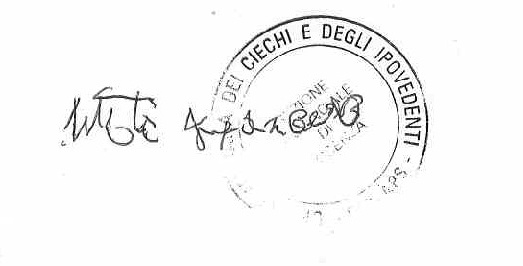                                  Motta Francesco